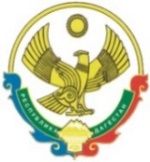 РЕСПУБЛИКА  ДАГЕСТАНСОБРАНИЕ   ДЕПУТАТОВГОРОДСКОГО ОКРУГА «ГОРОД КАСПИЙСК»шестого созыва368300, РД, г. Каспийск, ул. Орджоникидзе, 12, тел. 8 (246) 5-12-88, факс 8 (246) 5-12-88  почта: gorsobkasp@mail.ru 11 октября 2019 г.РЕШЕНИЕ № 22539-ой внеочередной сессии Собрания депутатов городского округа «город Каспийск»шестого созываО внесении изменений в Решение Собраниядепутатов городского округа «город Каспийск»№180 от 27.12.2018 «О бюджете городскогоокруга «город Каспийск» на 2019 год и плановый период 2020 и 2021 годов»В соответствии с Бюджетным кодексом Российской Федерации, Федеральным Законом от 06.10.2003 №131-ФЗ «Об общих принципах организации местного самоуправления в Российской Федерации» руководствуясь Уставом городского округа «город Каспийск»,Собрание депутатов городского округа «город Каспийск»РЕШАЕТ:1. В рамках софинансирования проектов поддержки местных инициатив Республики Дагестан увеличить бюджет городского округа «город Каспийск» по доходам и расходам на 4278,747 тыс. руб., за счет поступлений от денежных пожертвований:- ООО «Каспий Тепло Сервис» - 1278,747 тыс. руб.- Мамешев Ч.М. -  2000,0 тыс. руб.- Ахмедов Р.К.  -  1000,0 тыс. руб.2. Произвести следующие изменения в доходной части бюджета                                                                                                           тыс. руб.3.	Поступившие средства от денежных пожертвований в сумме 4278,747тыс. руб. направить МКУ «УЖКХ»:- 1278,747 тыс. руб. на реконструкцию магистрали по ул. Халилова;- 1000,0 тыс. руб. на реконструкцию водовода от ул. Махачкалинская;-2000,0 тыс. руб. на строительство канализации для нужд военного городка.                                                                                                                                                                          4. В целях внедрения персонифицированного финансирования дополнительного образования детей в соответствии с Постановлением Администрации городского округа «город Каспийск» № 1140 от 27.09.2019 «Об утверждении правил персонифицированного финансирования дополнительного образования детей в городском округе «город Каспийск»  уменьшить остатки средств  на выполнение муниципального задания учреждений дополнительного образования, в сумме 15422,0 тыс. руб.,  и направить на обеспечение функционирования модели персонифицированного финансирования дополнительного образования детей.3. Финансовому управлению произвести следующие изменения в бюджетную роспись:тыс. руб.4. В приложениях №7 «Поступления доходов в бюджет муниципального образования городской округ «город Каспийск» в 2019 году», №8 «Ведомственная структура расходов бюджета муниципального образования городской округ «город Каспийск» на 2019 год» и №10 «Распределение бюджетных ассигнований на 2019 год по разделам, подразделам, целевым статьям и видам расходов классификации расходов бюджета» к Решению Собрания депутатов городского округа «город Каспийск» № 180 от 27.12.2018 «О бюджете городского округа «город Каспийск» на 2019 год и плановый период 2020 и 2021 годов», произвести соответствующие изменения.5. Настоящее Решение опубликовать в газете «Трудовой Каспийск» и разместить на официальном сайте Администрации городского округа «город Каспийск» в сети «Интернет».6. Настоящее Решение вступает в силу со дня опубликования в газете «Трудовой Каспийск».Глава городского округа «город Каспийск»							М.С. АбдулаевПредседатель Собрания депутатовгородского округа «город Каспийск»				А.Д. ДжаватовКодбюджетной классификации Российской ФедерацииНаименованиедоходовСумма123ДоходыНалоговые доходыФинансовое управление администрации городского округа «город Каспийск»Безвозмездные поступления от негосударственных организаций в бюджеты городских округов9992040402040000180Поступления от денежных пожертвований, предоставляемых негосударственными организациями получателям средств бюджетам городских округов: +1278,747Прочие безвозмездные поступления в бюджеты городских округов9992070402040000180Поступления от денежных пожертвований, предоставляемых физическими лицами получателям средств бюджетам городских округов: +3000,0Итого безвозмездные поступления4278,747Всего доходов№п/пНаименованиеКБККБККБККБКСумма№п/пНаименованиеведомствоРПРЦелевая статьяВидрасходовСумма1.Финансовое управление администрации городской округ «город Каспийск»»992-Образование99207Учреждения по внешкольной работе с детьми9920703Финансовое обеспечение выполнения функций государственных органов и учреждений:МБДОУ «ДДТ» - (-2124,3т.р.); МБДОУ «ЦДТТ» - (-2113,7 т.р.;МБДОУ «СЮН» - (-1529,4т.р.); МБДОУ «ДЮСШ» - (-4245,3т.р.); МБДОУ «СДЮСШ» - (-3422,0 т.р.);МБДОУ «ДШЭП» - (-6050,0 т.р.); 99207031930606590611-15422,0Обеспечение функционирования модели персонифицированного финансирования дополнительного образования детей: МБДОУ «ДДТ» - (+2124,3т.р.); МБДОУ «ЦДТТ» - (+2113,7 т.р.;МБДОУ «СЮН» - (+1529,4т.р.); МБДОУ «ДЮСШ» - (+4245,3т.р.); МБДОУ «СДЮСШ» - (+3422,0 т.р.);МБДОУ «ДШЭП» - (+6050,0 т.р.); 99207031930600590611+15422,0Итого по Р-07032.МКУ «УЖКХ»+4278,747Жилищно-коммунальное хозяйство13205Коммунальное хозяйство1320502Поддержка коммунального хозяйства13205029993510500414+4278,747Всего по бюджету+4278,747